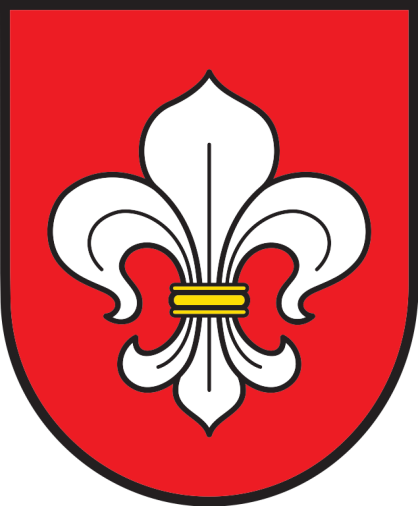 Podstawa prawna opracowaniaPodstawą prawną opracowania Podsumowania strategicznej oceny oddziaływania na środowisko Programu Ochrony Środowiska dla Gminy Załuski na lata 2018-2021 z perspektywą do 2025 jest ustawa z dnia 3 października z 2008 r. o udostępnianiu informacji o środowisku i jego ochronie, udziale społeczeństwa w ochronie środowiska oraz o ocenach oddziaływania na środowisko (Dz. U. z 2017 r. poz. 1405 z późn. zm.).Obowiązek sporządzenia niniejszego dokumentu wynika z ww. ustawy i obejmuje: uzasadnienie, o którym mowa w art. 42 pkt. 2 ustawy, zawierające informacje o udziale społeczeństwa w postępowaniu oraz o tym, w jaki sposób zostały wzięte pod uwagę i w jakim zakresie zostały uwzględnione uwagi i wnioski zgłoszone w związku z udziałem społeczeństwa;podsumowanie, o którym mowa w art. 55 ust. 3 ustawy, zawierające uzasadnienie wyboru przyjętego dokumentu w odniesieniu do rozpatrywanych rozwiązań alternatywnych, a także informację, w jaki sposób zostały wzięte pod uwagę i w jakim zakresie zostały uwzględnione:ustalenia zawarte w prognozie oddziaływania na środowisko,opinie właściwych organów, o których mowa w art. 57 i 58 ustawy,zgłoszone uwagi i wnioski, wyniki postępowania dotyczącego transgranicznego oddziaływania na środowisko, jeżeli zostało przeprowadzone,propozycje dotyczące metod i częstotliwości przeprowadzania monitoringu skutków realizacji postanowień dokumentu.Ustalenia zawarte w Prognozie oddziaływania na środowiskoOpracowanie Prognozy oddziaływania na środowisko Programu Ochrony Środowiska dla Gminy Załuski na lata 2018-2021 z perspektywą do 2025 (dalej Prognozy) było konieczne ze względu na fakt, iż niektóre z zadań ujętych w Programie Ochrony Środowiska dla Gminy Załuski na lata 2018-2021 z perspektywą do 2025 (dalej Programie) znajdują się w katalogu przedsięwzięć mogących potencjalnie znacząco oddziaływać na środowisko.Prognoza zawiera informacje dotyczące uwarunkowań środowiskowych terenu gminy Załuski oraz informacje o przewidywanych oddziaływaniach na środowisko w wyniku realizacji zadań ujętych w Programie. Każde z zaplanowanych przez gminę zadań poddane zostało analizie oddziaływania na środowisko. Pod uwagę wzięto dwie fazy przebiegu realizacji inwestycji: fazę budowy i fazę realizacji. Podsumowując przeprowadzoną analizę oddziaływań stwierdzono, że nie przewiduje znaczącego negatywnego oddziaływania na środowisko zadań ujętych w Programie, zarówno podczas fazy realizacji, jak i fazy eksploatacji. Możliwe oddziaływania mające miejsce podczas fazy realizacji zadań mogą mieć charakter miejscowy i krótkotrwały, niepowodujący zaburzenia równowagi w środowisku.Faza eksploatacji zrealizowanych zadań niesie ze sobą wiele korzyści. Podejmowanie inwestycji związanych z rozbudową infrastruktury wodno-kanalizacyjnej, wpłynie pozytywnie na stan wód podziemnych i powierzchniowych. Ochrona klimatu i jakości powietrza realizowana będzie głównie poprzez remonty dróg oraz termomodernizację. Działania te przyczynią się do redukcji emisji dwutlenku węgla i zanieczyszczeń do atmosfery. Gospodarka odpadami i zapobieganie powstawaniu odpadów realizowana będzie poprzez usuwanie wyrobów zawierających azbest, minimalizując w ten sposób negatywne skutki zdrowotne spowodowane obecnością azbestu. Ponadto prowadzone będą działania mające na celu utrzymanie terenów zielonych oraz zwiększające świadomość mieszkańców w zakresie ochrony środowiska. Opiniowanie przez właściwe organyZakres i stopień szczegółowości Prognozy oddziaływania na środowisko Programu Ochrony Środowiska dla Gminy Załuski na lata 2018-2021 z perspektywą do 2025 wynika z art. 51 ust. 2 ww. ustawy i został uzgodniony z Regionalnym Dyrektorem Ochrony Środowiska w Warszawie (pismo z dnia 7 grudnia 2017 r., znak: WOOŚ-III.411.430.2017.JD) oraz Państwowym Wojewódzkim Inspektorem Sanitarnym w Warszawie (pismo z dnia 20 listopada 2017 r., znak: ZS.9022.1834.2017PA).Projekt POŚ wraz z jego prognozą oddziaływania na środowisko został poddany opiniowaniu przez ww. organy. Regionalny Dyrektor Ochrony Środowiska w Warszawie (pismo z dnia 31 stycznia 2018 r., znak: WOOŚ-III.410.1.2018.DC) oraz Państwowym Wojewódzkim Inspektorem Sanitarnym w Warszawie (pismo z dnia 16 stycznia 2018 r., znak: ZS.9022.47.2018JT) zaopiniowali bez uwag ww. dokumenty.Program oraz Prognoza zgodnie z art. 17 ust. 2 pkt 3 ustawy z dnia 27 kwietnia 2001r. Prawo ochrony środowiska (Dz.U. 2017 poz. 519 z późn. zm.) zostały zaopiniowane przez Zarząd Powiatu Płońskiego (Uchwała nr 776/2018 Zarządu Powiatu Płońskiego z dnia 26 stycznia 2018 r. w sprawie zaopiniowania projektu „Programu Ochrony Środowiska dla Gminy Załuski na lata 2018-2021 z perspektywą do 2025”) – bez uwag.Uzasadnienie zawierające informacje o udziale społeczeństwa w postępowaniu oraz o tym, w jaki sposób zostały wzięte pod uwagę i w jakim zakresie zostały uwzględnione uwagi i wnioski zgłoszone w związku z udziałem społeczeństwaNa podstawie art. 39 ust. 1 ustawy z dnia 3 października 2008 r. o udostępnianiu informacji o środowisku i jego ochronie, udziale społeczeństwa w ochronie środowiska oraz o ocenach oddziaływania na środowisko, przeprowadzone zostało opiniowanie społeczne projektów Programu i Prognozy.W terminie 21 dni od daty podania do publicznej wiadomości obwieszczenia o rozpoczęciu procesu opiniowania społecznego przedmiotowych dokumentów tj. od 9 stycznia 2017 r., nie wniesiono uwag i wniosków do projektów Programu i Prognozy.Informacja o przewidywanym oddziaływaniu transgranicznymProgram nie przewiduje realizacji zadań, które miałyby oddziaływanie transgraniczne.Metody i częstotliwość przeprowadzania monitoringu skutków realizacji postanowień dokumentuAby realizacja zadań zawartych w Programie Ochrony Środowiska przebiegała zgodnie z założonym harmonogramem, niezbędne jest prowadzenie monitoringu oraz ewaluacji ich wykonania.Celem monitoringu jest ocena realizacji wskazanych w Programie zadań, w tym:określenie stopnia realizacji przyjętych celów; ocenę rozbieżności pomiędzy przyjętymi celami i działaniami a ich wykonaniem;analizę przyczyn rozbieżności.Monitoring realizacji zadań własnych będzie prowadzony w oparciu o wskaźniki obrazujące zmianę stanu środowiska na terenie gminy (tabela nr 13 w Programie) oraz dane dotyczące stanu realizacji zadań ujętych w Programie. Jeżeli w wyniku analizy okaże się, że istnieją rozbieżności pomiędzy stopniem realizacji Programu, a jego założeniami, zostaną podjęte czynności mające na celu wyjaśnienie przyczyn rozbieżności oraz określenie działań korygujących. Uzasadnienie wyboru przyjętego dokumentu w odniesieniu do rozpatrywanych rozwiązań alternatywnychZ uwagi na fakt, że dla realizacji zadań ujętych w Programie nie przewiduje się znaczącego negatywnego oddziaływania na środowisko, nieuzasadnione jest proponowanie działań alternatywnych.